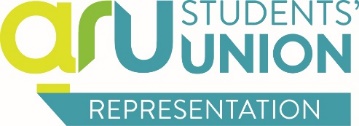 AGAINST NHS CUTS POLICYAGAINST NHS CUTS POLICYAGAINST NHS CUTS POLICYAGAINST NHS CUTS POLICYFor the attention of:Executive CommitteeTaking place on:11/01/17Name:Kat YoungerAction:To noteSummary: This paper provides an update on the implementation of the policySummary: This paper provides an update on the implementation of the policySummary: This paper provides an update on the implementation of the policySummary: This paper provides an update on the implementation of the policyUnion Resolves:Union Resolves:Union Resolves:Completed, in progress or not startedTo stand and campaign against all proposed cuts to NHS servicesTo stand and campaign against all proposed cuts to NHS servicesTo stand and campaign against all proposed cuts to NHS servicesNot startedTo support student campaigns against cuts to the Nursing and Allied Healthcare studentsTo support student campaigns against cuts to the Nursing and Allied Healthcare studentsTo support student campaigns against cuts to the Nursing and Allied Healthcare studentsNot startedTo support local community campaigns against cuts to NHS services.To support local community campaigns against cuts to NHS services.To support local community campaigns against cuts to NHS services.Not startedUpdates/notes:Updates/notes:Updates/notes:Not yet startedNot yet startedNot yet startedI have contacted local campaigners to share ideas/resources to help us set up our own campaign, in time for a first meeting to be organised when a large number of students are back on campus. Not yet startedNot yet startedNot yet startedI have contacted local campaigners to share ideas/resources to help us set up our own campaign, in time for a first meeting to be organised when a large number of students are back on campus. Not yet startedNot yet startedNot yet startedI have contacted local campaigners to share ideas/resources to help us set up our own campaign, in time for a first meeting to be organised when a large number of students are back on campus. Not yet startedNot yet startedNot yet startedI have contacted local campaigners to share ideas/resources to help us set up our own campaign, in time for a first meeting to be organised when a large number of students are back on campus. 